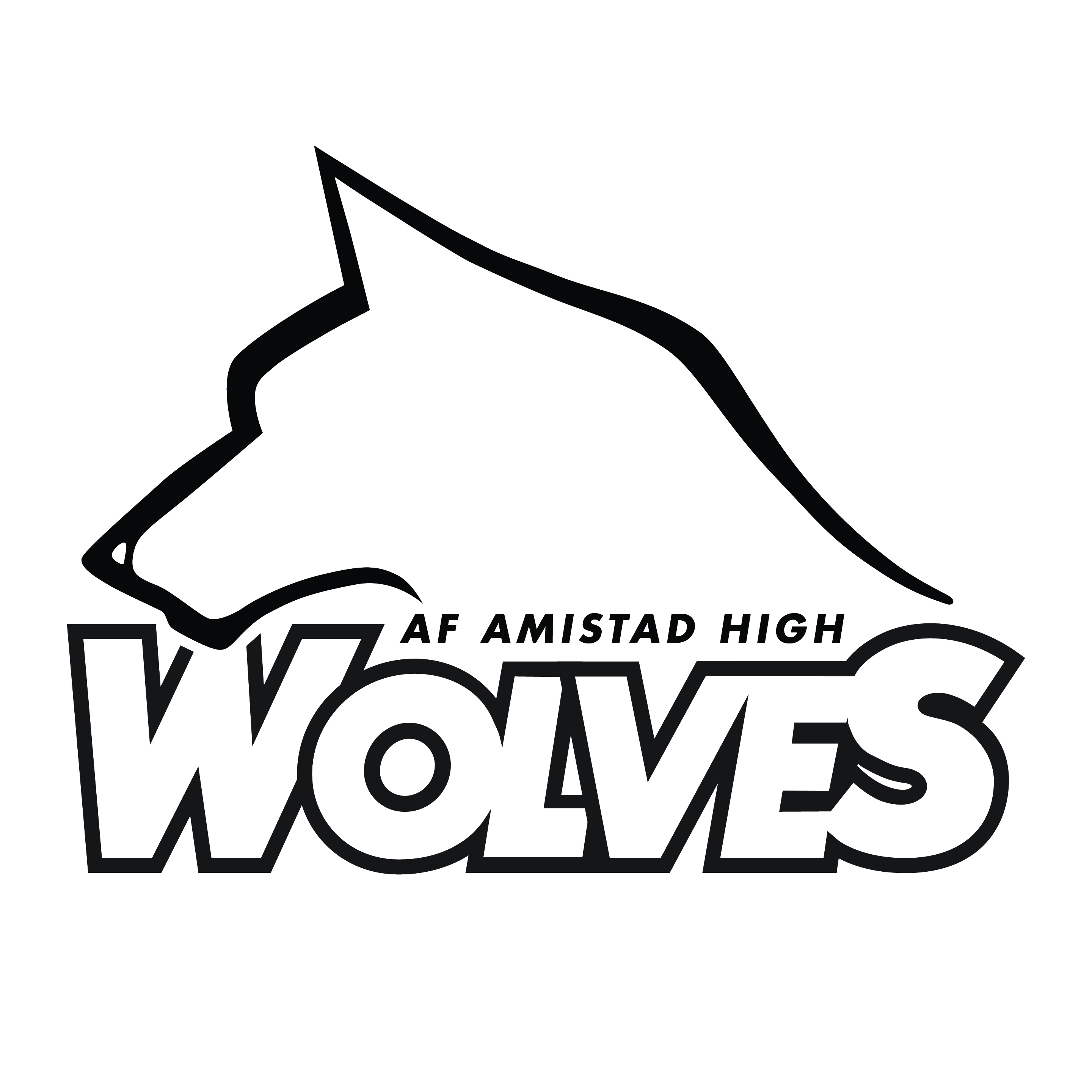 2015-2016 TEAM PRACTICE SCHEDULES2015-2016 TEAM PRACTICE SCHEDULES2015-2016 TEAM PRACTICE SCHEDULES2015-2016 TEAM PRACTICE SCHEDULES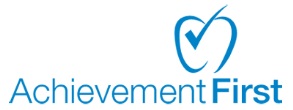 TeamDaysDaysTimeLocationTransportationTransportationBoys Cross CountryMonday – FridayMonday – FridayTeam Study Hall & Pre-Practice: 3:30 – 4:50Practice: 4:50 – 6:30pmClassrooms, AFAHS & Farmington Canal TrailBus provided after practice to AFBABus provided after practice to AFBAGirls Cross CountryMonday – FridayMonday – FridayTeam Study Hall & Pre-Practice: 3:30 – 4:50Practice: 4:50 – 6:30pmClassrooms, AFAHS & Farmington Canal TrailBus provided after practice to AFBABus provided after practice to AFBABoys SoccerMon, Wed, Th, FriMon, Wed, Th, FriTeam Study Hall & Pre-Practice: 3:30 – 4:50Practice: 4:50 – 6:30pmClassrooms & AFAHS FieldBus provided after practice to AFBABus provided after practice to AFBAGirls SoccerMonday – FridayMonday – FridayTeam Study Hall & Pre-Practice: 3:30 – 4:50Practice: 4:50 – 6:30pmClassrooms & AFAHS FieldBus provided after practice to AFBABus provided after practice to AFBAGirls VolleyballMonday – FridayMonday – FridayTeam Study Hall & Pre-Practice: 3:30 – 4:50Practice: 4:50 – 6:30pmClassrooms & AFAHS FieldBus provided after practice to AFBABus provided after practice to AFBAFootballMonday – FridayMonday – FridayPractice: 3:00 – 4:50pmTeam Study Hall: 4:50 – 6:30pmClassrooms & AFAHS FieldBus provided after practice to AFBABus provided after practice to AFBA